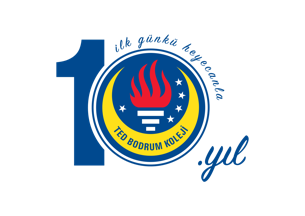 TED BODRUM KOLEJİ2021-2022 EĞİTİM ÖĞRETİM YILIYAŞAM DENEYİMİ VE MESLEK GÖZLEMİ PROGRAMIÖĞRENCİ DEĞERLENDİRME RAPORUMeslek Gözlemi Programına katılmak, meslekleri ve kendini tanımak açısından sana neler kattı? Kendi özelliklerini düşündüğünde, gözlem yaptığın mesleğin sana uygun olduğunu düşünüyor musun? Nedenleri neler?Bu programı deneyimleyen biri olarak, zorlandığın noktalar oldu mu? Evet ise nelerdir?Gözlem yaptığın iş yerinde sana gösterilen ilgi ve destek, beklentilerini karşıladı mı?Meslek Gözlemi Programı deneyimimden öğrendim ki… (Cümleyi tamamlar mısın?)Gelecek yıl bu program aracılığı ile farklı bir mesleği tanımak ister misin?Öğrencinin Adı-Soyadı:Sınıfı:İmza: